О внесении изменений в план деятельности Управления Федеральной службы по надзору в сфере связи, информационных технологий и массовых коммуникаций по Архангельской области и Ненецкому автономному округу на 2022 годВ связи с отсутствием ряда нормативных правовых актов, определяющих порядок проведения контрольных мероприятий (проверок) в сфере противодействия легализации (отмыванию) доходов, полученных преступным путем, финансированию терроризма и финансированию распространения оружия массового уничтожения, осуществляемых органами контроля (письмо заместителя руководителя Роскомнадзора от 20.10.2022 №07ТО-93402 «О проверках в сфере ПОД/ФТ/ФРОМУ») приказываю: 1. Исключить  проверку в отношении УФПС Архангельской области (филиал АО "Почта России"), ИНН 7724490000, ОГРН 1197746000000 из Плана деятельности Управления Федеральной службы по надзору в сфере связи, информационных технологий и массовых коммуникаций по Архангельской области и Ненецкому автономному округу  на 2022 год, утвержденного приказом руководителя Управления Федеральной службы по надзору в сфере связи, информационных технологий и массовых коммуникаций по Архангельской области и Ненецкому автономному округу  от 25.11.2021 №141.  2. Отделу контроля и надзора в сфере связи (Сотников В.А.) в течение 3-х дней внести необходимые изменения в План деятельности Управления Федеральной службы по надзору в сфере связи, информационных технологий и массовых коммуникаций по Архангельской области и Ненецкому автономному округу на 2022 год, размещенный на сайте в сети «Интернет» http://29.rkn.gov.ru/.3. Контроль за исполнением настоящего Приказа оставляю за собой.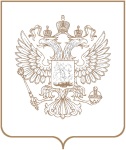 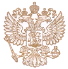 РОСКОМНАДЗОРУПРАВЛЕНИЕ ФЕДЕРАЛЬНОЙ СЛУЖБЫ ПО НАДЗОРУ В СФЕРЕ СВЯЗИ, ИНФОРМАЦИОННЫХ ТЕХНОЛОГИЙ И МАССОВЫХ КОММУНИКАЦИЙ ПО АРХАНГЕЛЬСКОЙ ОБЛАСТИ И НЕНЕЦКОМУ АВТОНОМНОМУ ОКРУГУПРИКАЗРОСКОМНАДЗОРУПРАВЛЕНИЕ ФЕДЕРАЛЬНОЙ СЛУЖБЫ ПО НАДЗОРУ В СФЕРЕ СВЯЗИ, ИНФОРМАЦИОННЫХ ТЕХНОЛОГИЙ И МАССОВЫХ КОММУНИКАЦИЙ ПО АРХАНГЕЛЬСКОЙ ОБЛАСТИ И НЕНЕЦКОМУ АВТОНОМНОМУ ОКРУГУПРИКАЗРОСКОМНАДЗОРУПРАВЛЕНИЕ ФЕДЕРАЛЬНОЙ СЛУЖБЫ ПО НАДЗОРУ В СФЕРЕ СВЯЗИ, ИНФОРМАЦИОННЫХ ТЕХНОЛОГИЙ И МАССОВЫХ КОММУНИКАЦИЙ ПО АРХАНГЕЛЬСКОЙ ОБЛАСТИ И НЕНЕЦКОМУ АВТОНОМНОМУ ОКРУГУПРИКАЗ№ АрхангельскРуководительА.Н. Колодкин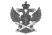 Документ подписан электронной подписью в системе электронного документооборота РоскомнадзораСВЕДЕНИЯ О СЕРТИФИКАТЕ ЭПСВЕДЕНИЯ О СЕРТИФИКАТЕ ЭПСертификатВладелецДействителен